                                               Klasa III liceum  – wykaz podręczników obowiązujących w roku szkolnym 2013/14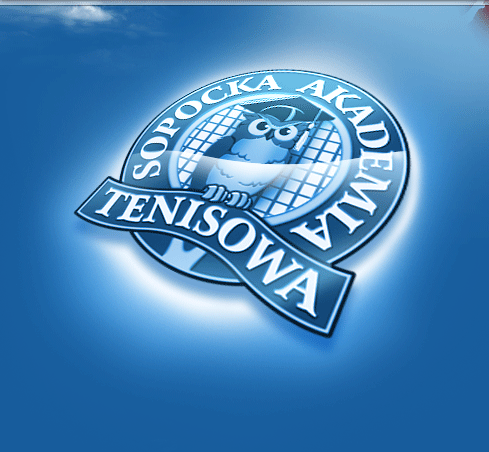                                                                                (przedmioty obowiązkowe)Podręczniki należy kupować w najnowszej wersji!!!PrzedmiotAutor podręcznikaTytuł podręcznika Wydawnictwo Język polski J. KopcińskiPrzeszłość to dziś. Literatura – język – kultura.  Podręcznik dla III klasy liceum i technikum (Wiek XX). Wydanie zmienioneStentorJęzyk angielskipoziom podstawowypoziom rozszerzonyLynda Edwards, Marta Rosińska, Arkadiusz MędelaJenny Quintana, Joanna SosnowskaMatur@ Poziom Podstawowy. Repetytorium z testamiOxford Exellence for Matura. New Exam Builder + New Exam ExtenderMacmillanOxford University PressHistoriaRobert ŚniegockiBurzliwy wiek XXNowa EraMatematykaM. Karpiński, M. Dobrowolska, M. Braun, J. LechA. KiełbasaMatematyka 3. Podręcznik. Zakres podstawowy. Nowa wersjaTesty maturalne . Matura z matematyki 2010 - … poziom podstawowy  cz. I i IIGWOAksjomatReligia M. Zbigniew SJ (red.)Jestem świadkiem Chrystusa w rodzinie. Podręcznik do religii dla III klasy liceum i technikum (stare wydanie)Wydawnictwo WAMEtykaP. KołodzińskiEtyka (seria: Odkrywamy świat na nowo). Wyd. 2012Operon